A Mikó Imre-Díj 2015. évi kitüntetettjeiMikó Imre- DíjrólAz MTA 1997. évben a tudomány népszerűsítése, a kutatók munkájának, a közfigyelem előtérbe állítása és értékén való megbecsülése érdekében indította el a „Magyar Tudomány Napja” rendezvénysorozatát, egyben megemlékezve a Magyar Tudományos Akadémia Gróf Széchenyi István által történt megalapításáról.A magyar vasúti közlekedés 1997-ben 150 éves fennállását ünnepelte. Sipos István, a MÁV Rt. akkori vezérigazgatója a vasút össztársadalmi értékeként az eltelt és a jövőbeni időkben mind a műszaki tudományok, mind a művészetek terén vállalt küldetését, szerepvállalását hangsúlyozva, az MTA akkori elnökének, Glatz Ferenccel egyeztetve alapította a Mikó Imre- Díjat. Az Országgyűlés 2003-ban a szervezők 1997-beli szándékát értékelve és elismerve határozatba foglalta „A Magyar Tudomány Ünnepe” elnevezéssel az évente megrendezésre kerülő eseményt. Az MTA – MÁV közös alapítású Mikó Imre- Díjat 1998-ban osztották ki első alkalommal.A díj különbözik az addigi vasúti szakmai díjaktól, mivel a tudományok ünnepén a vasutas társadalom megbecsülésén túl szélesebb körben kívánja az elismerést reprezentálni a díjazottakkal a vasút területén folyó széleskörű, tudományos munkáról. A díj odaítélésére létrehozott kuratórium munkájában az oktatás, a kutatás, a gyakorlati élet képviselői vesznek részt. A jelenlegi elnöke Dr. Sittkei György akadémikus, tagjai: Dr. Zobory István professzor, a műszaki tudomány doktora, Dr. Tánczos Katalin, professzor. emerita, az MTA  doktora, Dr. Kormányos László PhD, a MÁV-Start osztályvezetője, Kisteleki Mihály, a MÁV Zrt. Vezérigazgatóságának főtanácsadója, Vólentné Sárvári Piroska, a MÁV Zrt. főigazgatója, a kuratórium titkára Dr. Csiba József egyetemi docens. A díj két kategóriában, esetenként megosztva kerül kiosztásra. Az egyik kategóriában az életmű, a másikban pedig az aktív munka során végzett teljesítmény kerül elismerésre.Gróf Mikó Imréről:a következő részleteki kell elégíteni-e a közforgalmi igényeket a vasúti szállítások műszaki és forgalmi előfeltételeinek megteremtésével és folyamatos üzemvitelével:ki kell elégíteni-e  a megfelelő forgalom és bevétel szervezésekkel, továbbá a gazdaságos üzem ellátásával a nyereséges üzemeltetési viszonyokat:Gróf hídvégi Mikó Imre (Zabola, 1805.szeptember 4.-Kolozsvár, 1876. szeptember 16.) erdélyi magyar államférfi, művelődés- és gazdaságpolitikus, történész. 1867 és 1870 között Magyarország közmunka. és közlekedésügyi minisztere. E tisztségben nevéhez kötődik a magyar Királyi Államvasutak 1868-ban történt megalapítása az anyagi nehézségekkel küszködő, csődbe került Magyar Északi Vasút állami felvásárlásával, és számos vasútvonal, pályaszakasz, így többek között a Magyarországot Erdéllyel összekötő vasúti pálya, valamint a Zákány-Zágrábi, Érsekújvár-Nyitra-Trencsényi, valamint az Eszék-Sziszek-Károlyváros-Fiume vasútvonalak kiépítése. Szemléletét gondolkodását jól tükrözi az 1868. július 1.-i hatállyal az államvasút működéséről kiadott első szervezeti szabályzat következő részlete: „a vasútigazgatás gazdaságos ellátásánál azonban nem szabad szem előtt téveszteni-e, hogy a vasút egy folyamatos fejlődésben lévő közlekedési intézmény, melynek mindig a korszerű technika és a korszerű teljesítőképesség színvonalán kell maradnia. Tehát a gazdaságos vasútüzlet ellátása nem fukarkodó, kicsinyes magatartásban kell, hogy megnyilvánuljon, hanem a műszaki haladást és a vasúti szállítási forgalom alakulását mindenkor szem előtt kell tartania.”Egyfajta tisztelgésként Gróf Mikó Imre nevét viseli a MÁV V63, 155 pályszámú villamos mozdonya. A 2015. évi kitüntetettekKirilly Kálmán 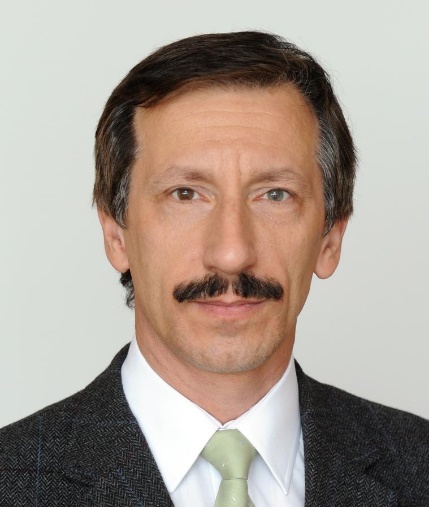 Kirilly Kálmán okleveles közlekedésmérnöki diplomáját 1983-ban szerezte a Budapesti Műszaki Egyetem Közlekedésmérnöki Karán. A MÁV Felsőfokú biztosítóberendezési szakvizsgáját 1984-ben tette le, majd 1987-ben elvégezte a Budapesti Műszaki Egyetem Mérnöki Továbbképző Intézet által szervezett vasúti biztosítóberendezések üzeme tanfolyamot. 2005-ben megszerezte a Corvinius Egyetem MBA abszolutóriumát.Szakmai pályafutását 1983-ban a MÁV Biztosítóberendezési Fenntartási Főnökségen gyakorlómérnök munkakörben kezdte,majd üzemellenőrként, 1985-től üzemvezetőként fő feladata volt a szervezeti egységéhez tartozó vasúti biztosítóberendezéseknél időszakos és célvizsgálatok, üzembehelyezések során a funkcionális vizsgálatok elvégzése.A MÁV Budapesti Igazgatóság Távközlési és Biztosítóberendezési Osztályán 1988-tól irányította és ellenőrizte a Fenntartási Főnökségek munkáját, feladatai közé tartozott a társszolgálatokkal történő koordináció, a tervek jóváhagyása, a rendkívüli események, balesetek kivizsgálása, üzembehelyezési eljárások lefolytatása, valamint a hatóságokkal való kapcsolattartás.A MÁV Vezérigazgatóság Távközlő-, Erősáramú- és Biztosítóberendezési Főosztályán 1993-tól főmunkatárs munkakörben részt vett Ferencváros személypályaudvar D 70 rendszerű biztosítóberendezésének telepítésével, az előkészítő terv jóváhagyásával és üzembehelyezésével kapcsolatos szakmai feladatok ellátásában. Feladati között szerepelt a Budapest-Hegyeshalom vasútvonalon a 160 km/h sebességű közlekedés biztosítóberendezési feltételeinek megteremtése, továbbá az elektronikus biztosítóberendezések első hazai alkalmazásainak szakmai összefogása. Ellátta a Zalalövő-Hodos vasútvonal elektronikus biztosítóberendezésének engedélyezésével, felülvizsgálatával és üzembehelyezésével kapcsolatos szakigazgatósági feladatokat. Tevékenyen részt vetta nemzetközi alapok bevonásával finanszírozott beruházások biztosítóberendezési munkáihoz szükséges hatósági engedélyezéssel kapcsolatos feladatokban, tenderek előkészítésében, értékelésében, a megvalósítások koordinálásában.A MÁV Zrt. Távközlő-, Erősáramú- és Biztosítóberendezési Igazgatóságnál 2004-ben osztályvezetői kinevezést kapott és megbízták a Biztosítóberendezési osztály munkájának vezetésével, melynek során ellátta az ETCS L1 vonatbefolyásoló rendszer létesítésének és rendszerbe állításának, a MÁV első elektronikus sorompó berendezései létesítésének, valamint egy újabb típusú elektronikus biztosítóberendezés rendszerbe állításának szakmai irányítását.A Biztosítóberendezési osztály vezetése mellett 2012-ben megbízták a MÁV Zrt. Távközlő-, Erősáramú- és Biztosítóberendezési Főosztály irányításával, majd 2013-tól a MÁV Zrt. Pályavasúti Üzemeltetési Főigazgatóság Biztosítóberendezési Osztály vezetője. Irányítja az ETCS L2 vonatbefolyásoló rendszer mintegy  vonalhosszban történő telepítésével kapcsolatos szakmai feladatokat. Aktívan részt vesz a MÁV Zrt. közlekedésbiztonsági KÖZOP projektje kidolgozásában és megvalósításában, és ellátja a pálya mellé telepített járműellenőrző rendszerek bevezetésével kapcsolatos feladatok összefogását.A Magyar Mérnöki Kamara tagja, illetve a munkája mellett a BME Közlekedésmérnöki Kar Közlekedésautomatikai Tanszékén óraadó tanszéki munkatársként, illetve tanszéki mérnökként is tevékenykedett. Számos szakmai előadást tart Konferenciákon és a MÁV által szervezett szakmai továbbképző tanfolyamokon egyaránt.Szakmai munkája elismeréseként 1985-ben Kiváló Ifjú Szakember kitüntetésben, 1990-ben Kiváló dolgozó, 1994-ben Vezérigazgatói dicséretben részesült. 1997-ben megkapta a Közlekedési, Hírközlési és Vízügyi Miniszter által adományozott „A KÖZLEKEDÉSÉRT” szakmai érmet, 2009-ben a„Vasút szolgálatáért kitüntetés ezüst fokozatát”, míg 2015-ben a„Vasút szolgálatáért kitüntetés arany fokozatát”.Munkájára jellemző a magas színvonalú vezetői és szakmai felkészültség, jó szervező és kiváló kapcsolatteremtő készség, a folyamatos tenni akarás a vasút fejlődése, fejlesztése érdekében. Vállalja az újítások bevezetésével járó szakmai és megvalósítási kihívásokat, amelynek érdekében önmagát is folyamatosan képzi.Személyisége, szakmai elhivatottsága és magas színvonalú szakmai munkája példaértékű valamennyi műszaki érdeklődésű és a közlekedésbiztonság terén jártas szakember számára.Dr. Szabó András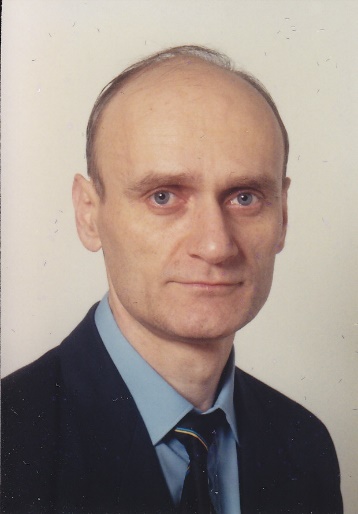 Tekintettel a nemzetközi viszonylatban is kiemelkedő szakmai-tudományos és egyetemi oktatói munkásságára és a vasúti járműgépészet és kiemelten a MÁV műszaki tudományos problémáinak megoldásában való sokrétű részvételére, a Magyar Tudományos Akadémia kuratóriuma a jelenleg aktív szakemberek tudományos és szakmai teljesítményével kapcsolatosan kiadott Mikó Imre díjat 2015. évben (megosztva) Dr. Szabó András egyetemi docens úrnak, a BME Közlekedésmérnöki és Járműmérnöki Kara Vasúti Járművek, Repülőgépek és Hajók Tanszék szakcsoportvezető egyetemi docensének adományozta.Dr Szabó András okl. gépészmérnök a műszaki tudomány kandidátusa tudományos fokozattal rendelkező egyetemi docens. A vasúti járműtechnika, ezen belül kiemelten a vasúti járművek hajtástechnikája, dinamikája és tribológiája szakterületen folyó kutatások nemzetközileg elismert kiváló szakembere. A modern matematikai, számítástechnikai és mérési módszerekkel dolgozó magas színvonalú tudományos-szakmai munkásságának jellemzője, hogy a vasúttechnikai problémák megoldására vonatkozó kutató munkájában és a gyakorlati megvalósítási koncepciók kidolgozásában alapvetően törekszik a vasúti járművek környezetbarát és költségtakarékos kialakítására. Kiemelt kutatási területe a vasúti járművek kerékkopásának és a vasúti pálya sínkopásának rendszerdinamikai szimulációval történő előrejelzése. Tudományos publikációinak száma meghaladja az ötvenet A Budapesti Műszaki Egyetemen folytatott több mint három évtizedes kutatói és vezető oktatói munkája során többszöri dékánhelyettesi megbízatás után 2009-tól 2012-ig a Vasúti Járművek és Járműrendszeranalízis Tanszék vezetőjeként dolgozott, 1997-től pedig mind a mai napig a Közlekedésmérnöki és Járműmérnöki Kar oktatási dékánhelyetteseként tevékenykedik. Egyetemi oktatói pályafutása során a számos tantárgy gyakorlatait vezette és vezető oktatóként számos tantárgy előadási- és gyakorlati anyagának kidolgozásában vett részt. Ezen tantárgyak közül a vasútgépészeti képzésben sok éve előadója a „Vasúti Járműrendszerdinamika”, a „Dízelmotoros vasúti járművek” és a „Vasúti Járművek tervezése és vizsgálata” c. tantárgyaknak. Az oktatás konkrét feladatain kívül koncepciókidolgozó és gépészeti tervezőmunkával jelentős szerepet vállalt a Vasúti Járművek Tanszék laboratóriumi berendezéseinek kialakításában és fejlesztésében. Ezen tevékenységének alapot adott az, hogy már az Egyetemre kerülése előtt több éves ipari tervezőmérnöki gyakorlatot szerzett a Ganz-MÁVAG-ban, majd az, hogy az Egyetemen számos ipari megbízásos kutató-fejlesztő munka kidolgozásában vett részt soknak ezek közül témavezetőjeként. Dékánhelyettesi munkájának jelentős eredménye a Közlekedésmérnöki Karon 2006-ban beindított kétlépcsős képzés tantervei kialakításának koordinálása. Tudományszervezői tevékenységét a Budapesti Műszaki Egyetemen megrendezett „Járműrendszerdinamika, Identifikáció és Anomáliák” c. nemzetközi konferenciasorozat és a „Vasúti forgóváz és futómű konferencia” c., a Gépipari Tudományos Egyesülettel közösen szervezett ugyancsak nemzetközi konferencia sorozat szervező bizottságában betöltött titkári tevékenysége fémjelzi. 2013-óta tagja a Magyar Tudományos Akadémia Gépszerkezettani Tudományos Bizottságának, 2014-től pedig ezen szakbizottság Géprendszerek Albizottságának vezetésére kapott megbízást. Vezető oktatói munkájának elismeréséül a 3013-ban a elnyerte a Magyar Érdemrend Lovagkeresztje kitüntetést.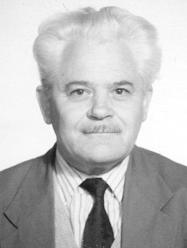 Vincze TamásA Magyar Tudomány Napján, a magyar vasút fejlesztése terén végzett kiemelkedő munkásság elismerésére a Magyar Tudományos Akadémia által, a MÁV Zrt. kötelezettségvállalása mellett létrehozott Mikó Imre díjat, valamint a díj mellé a Magyar Közlekedési és Közművelődésért Alapítvány Mikó Imre emlékplakettjét a Kuratórium 2015-ben az életmű díj kategóriában Vincze Tamás okleveles közlekedésmérnök, szakmérnöknek, a VTKI nyugalmazott igazgatójának ítélte oda. Vincze Tamás 1937-ben született Budapesten. A budapesti Árpád Gimnáziumban érettségizett 1955-ben. 1960-ban az ÉKME Közlekedésmérnöki Karán okleveles mérnöki diplomát szerzett, majd 1965-ben a nagyvasúti dízel és villamos vontatási szakmérnöki oklevelet is megszerezte.Teljes szakmai pályafutása a vasúthoz, a MÁV-hoz kötődik. Gyakorlati kiképzést a MÁV Budapest- Keleti fűtőházban kapott, majd felelős beosztásban a MÁV Északi, (Hámán Kató) fűtőházba került, ahol ottani szolgálati idejének végén 32 gőzmozdony, a 315, 328 és 442 sorozatok tartoztak a felügyelete alá.1963-tól a Vasúti Tudományos Kutató Intézetben, majd annak jogutódjánál, a MÁV Fejlesztési és Kísérleti Intézetben dolgozott nyugdíjba vonulásáig. Beosztásai: 1965-től tudományos munkatárs, a Járműkísérleti Osztályon,1967-től csoportvezető,1975-től tudományos főmunkatárs,1987-től a Járműgépészeti Osztály vezetője,1995-96-ban megbízott igazgató.Szakterülete kezdetben a MÁV vontatójárművein adódó mérő-kocsis kísérletek tervezése, vezetése, kiértékelése, és a kapcsolódó elméleti problémák megoldása volt. 1968-ban, az új járművek típusvizsgálatai mellett az utolsó gőzmozdonyos kísérleteket vezette a MÁV-nál. A vasúti vontatás dízelesítése és villamosítása során a MÁV nagy súlyt helyezett az új vontatójárművek vontatási és energetikai sajátosságainak felmérésére, és a hatékony üzemeltetés feltételeinek kidolgozására. A Vincze Tamás által vezetett járműkísérleti csoport feladatköre minden energetikai és hőtechnikai kérdésre kiterjedt. 1972-től a MÁV részéről az önműködő vonó-ütköző készülék hazai tesztelésében is részt vett. 1986-ban a rendező-pályaudvari önműködő vágányfék rendszerek telepítésének elveit dolgozta ki, és szakértőként közreműködött a székesfehérvári és a Budapest-ferencvárosi vágányfékek telepítésénél.  1986-1994 között a villamos energia hatékonyabb kihasználásával foglalkozó nemzetközi ORE bizottság tagja volt, e témában, nemzetközi megbízás alapján jelentős kiséleti munkát vezetett a MÁV-nál.Az elvégzett kísérleteket és vizsgálatokat összefoglaló VTKI döntés-előkészítő tanulmányok közzétételén túl több mint 30 cikket jelentetett meg szakfolyóiratokban, amelyekben már jórészt komplex vasútfejlesztési kérdésekkel foglalkozott.A Vasúti Tudományos Kutató Intézet évkönyveiben további 10 tanulmánya jelent meg, többek között a vasúti és közúti fajlagos energiafelhasználás összehasonlítása, valamint a villamos és két erőforrású tolatómozdonyok alkalmazási lehetőségeinek vizsgálata témakörökről.Az általános vasútfejlesztés komplex vizsgálataival nyugdíjas éveiben is foglalkozik. Az általa vizsgált témák közül ki kell emelni a regionális vasutak hatékony működésének témakörét, a vasút-villamosítás gazdaságosságát, és a budapesti fejpályaudvarok fejlesztését.1997-2003 között a MÁV História Bizottság jármű albizottságát vezette, így módjában volt a Magyar Vasúttörténeti Park és a historikus jármű-gyűjtemény létrehozásában közreműködni.A MÁV História Bizottságában, és a Magyar Vasúttörténeti Park Alapítvány munkájában ma is aktívan közreműködik.   A Mikó Imre díjat Vincze Tamás a vasúti járműkísérletek végzésében és irányításában, a vasút fejlesztését megalapozó elemzések és vizsgálatok döntés-előkészítő tanulmányok kidolgozásával elért kimagasló eredményeivel érdemelte ki. Mindhárom díjazottnak további eredményes munkát és hozzá jó erőt, egészséget, terveik megvalósulását kívánjuk!Összeállította: Dr. Csiba József, a Kuratórium titkára.